PERANAN  MAJALAHJ(AMPUS   DALAM PENINGKATAN   PROSES  BEWAR   MENGAJAR   PADA PERGURUAN   TINGGI MASA  KINI DAN  MASA  YANG   AKAN DATANG SiswantoPERANAN  MAJALAH  KAMPUS DALAM PENiNGKATAN    PROSES  BELAJAR MENGAJAR  PADA PERGURUAN   TINGGI  MASA KINI DAN MASA YANG AKAN  DATANGSiswantoAbstrodThe campus  magazine   is a  published  media  by  campus  community,neither by ifs universitynor by student institute.Thereare some types of ifs magazine   as  like  :    The Campus   News/  Popular Scientist Magazine/· Journal and Student Magazines.The  campus   magazine   as  a  good   potential   to  benefit  of  campus community especially to lecturer. One of the measure to know the qualityof  the  lecturer  is  the  scientist  writing sk,11  published  in  the  campusmagazine.The contents  of scientist writing is result of research   new idea  of any discipline scientific and  other relevant inventions. Based on  the  above information  the  position  of  the  campus  magazine  is very strategic  to developing  of sciences and as a barometer the success of a universityin any discipline.PENDAHULUANewasa      ini      hamper      semua Perguruan     Tinggi       terutama Perguruan Tinggi  Swasta  di  Kopertis Wilayah        II         telah       menerbitkan majalah             kampus.            Dimana penerbitannya          dilakukan         disamping    untuk   menampung   minatmenulis mcsyarakat kampus  juga ditujukan  untuk mendorong don meningkatkan kemampuan meneliti para tenaga  pengajar. Multi fungsi tersebutlah yang menjadi  motivasi dasar    diterbitkannya    majalah kampus       tersebut       oleh       suatuperguruan tinggi.Wocona Tohun V No. 21-Juli 2007  I       98'-     .....-,I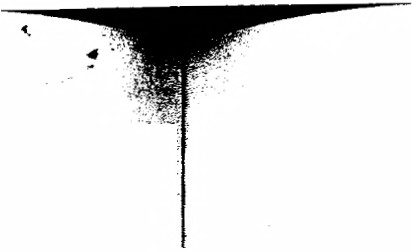 PERJ..NAN MAJALAH  KAMPUS  DALAM PENINGKATAN    PROSES  BELAJAR MENGAJAR  PADA  PERGURUAN  TINGGI MASA KINI DAN  MASA YANG  AKAN  DATANG  Siswanto..'ga            ~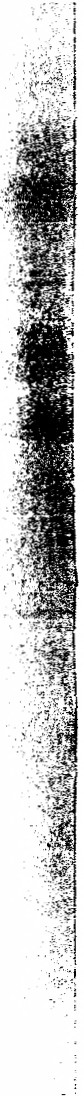 )atJltijar ius Jai rroam::mkondisi    yang   kondusif   bagimasyarakat kampus  untuk memanfaatkan majalah kampus   tersebut.3.    Perlu  dimotivasi    masyarakatkampus terutama tenaga pengajarnya      untuk       mauDAFTAR PUSTAKAmemanfaatkan         majalahkampus,     yang    tidak    saja untuk      kepentingan perguruan tinggi tetapi juga untuk kepentingan mereka sendiri.itu LJn imJn:m ja1919JSat ai1919IQJS tu anAstroatmadja,     Atmakusumah.     T untutan     Objektivitas     Bagi    Media     Pers,DirekturEksekutif LPDS. Jakarta.   200 l .Eryus, AK.  Penqurnpulon  Anqko   Kredit   Bagi   Tenaga  -    Pengajar   di   PerguruanTinqqi. Majalah  Widya.   1992.lskandar,   Maskun.   Kiat Membuat  Feature.  LPDS. Jakarta.  2_001.SK  Menpan     No.    59/1  998  Tentang    Angka    Kredit   Tenaga    Pengajar    diPerguruan   Tinggi.   1998.Redaksi Majalah  Widya.   Pedoman   Penulisan   Naskah   Untuk   Majalah  Widya.Kopertis  Wit.  Ill. Jakarta.   2001.Wacana  T ohun  V No. 21-Juli  2007    I       107(.                        -TIIPEIMNAN   MAJALAH   KAMPUS  DALAM  PENINGKATAN    PROSES    BELAJAR  MENGAJAR   PADA PERGURUAN    TINGGI MASA  KINI   DAN MASA  YANG  AKAN   DATANG      SiswantoJO                    Iat                'Ilti                I,   I--:jJrJSai'O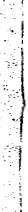 minkondisi    yang   kondusif   bagi masyarakat   kampus     untuk memanfaatkan         majalah kampus  tersebut.3.  Perlu dimotivasi masyarakat kampus 	terutama      tenaga pengajarnya	untuk       mauDAFTAR PUSTAKAmemanfaatkan         majalah kampus,     yang    tidak    saja untuk                    kepentingan perguruan  tinggi   tetapi  juga untuk   kepentingan     mereka sendiri.tu                                  Astraatmadja,    Atmakusumah.      T untutan     Objektivitas      Bagi    Media     Pers,,n                                                    Direkturm                                         Eksekutif  LPDS.   Jakarta.   200 l.Eryus, AK.   Pengumpulan Angka   Kredit   Bagi    Ten_aga   Pengajar    di   PerguruanTinggi.  Majalah  Widya.   1992.lskandar,   Maskun.   Kiat Membuat  Feature.   LPDS.  Jaka.rta. 2001.m-                                  SK  Menpan     No.    59/1   99.8  Tentang   Angka    Kredit   Tenaga    Pengajar    di m                                        Perguruan Tinggi.   1998·.ja                                  Redaksi Majalah  Widya.  Pedoman  Penulisan  Naskah   Untuk   Majalah  Widya.19                                                           Kopertis  Wit.  Ill. Jakarta.   2001.19JS at ai1919InIQJS tu laWacana  T ahun  V No.  21-Juli    2007    I      107